La Escuela Tecnológica Instituto Técnico Central, dando cumplimiento a las normas NTCGP 1000:2009 y a la NTC ISO 9001:2015, presta servicios que satisfacen los requisitos del cliente, determinando como partes interesadas pertinentes para el Sistema de Gestión de Calidad y las necesidades o expectativas de las mismas, las siguientes:Cliente: Organización, entidad o persona que recibe un producto y/o servicio. El término cliente incluye a los destinatarios, usuarios o beneficiarios. Requisito: necesidad o expectativa establecida, generalmente implícita u obligatoria.Parte Interesada: persona u organización que puede afectar, verse afectada o percibirse como afectada por una decisión o actividad. 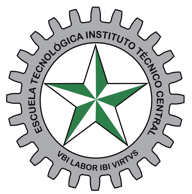 Escuela TecnológicaInstituto Técnico CentralREQUISITOS DEL CLIENTE Y/O PARTES INTERESADASCÓDIGO:   DES-DO-01VERSIÓN:  1VIGENCIA: MARZO 29 DE 2019PÁGINA:     1 de 2PARTE INTERESADADESCRIPCIÓNEXPECTATIVASEGUIMIENTOESTUDIANTESDocentes para dictar las clases programadasMétodos de enseñanza didácticos, actualizados, claros. Trato cordial, respetuoso, amable. DES-FO-01Registro de actividades docentesDES-FO-13Evaluación DocenteESTUDIANTESInstalaciones (edificios, aulas, auditorios, laboratorios, equipos)En buen estado, aseadas, suficientes, pertinentes, dotadas.GRF-FO10 Programa de mantenimiento preventivo de bienes institucionales.ESTUDIANTESCursosDisponibilidad de horario, Variedad de electivasESTUDIANTESProceso de matrículasAccesibilidad al portal para realizar el proceso oportunamente, claridad y divulgación oportuna del proceso.Instructivo de admisionesESTUDIANTESContar con un Plan de estudiosQue se cumpla y que sea pertinenteESTUDIANTESContar un sistema de evaluaciónQue se tenga acceso y que sea claroESTUDIANTESMedio de PQRSDRespuesta oportuna, clara, calidad en la respuesta.Seguimiento por el SIACESTUDIANTESExpedición de certificados y constanciasRápido, oportuno, sencillo.GDC-FO-06 Encuesta de Evaluación de la gestión del servicio prestado. CLASIF. CONFIDENCIALIDADIPBCLASIF. INTEGRIDADACLASIF. DISPONIBILIDAD1Escuela TecnológicaInstituto Técnico CentralREQUISITOS DEL CLIENTE Y/O PARTES INTERESADASCÓDIGO:   DES-DO-01VERSIÓN:  1VIGENCIA: MARZO 29 DE 2019PÁGINA:     2 de 2PARTE INTERESADADESCRIPCIÓNEXPECTATIVASEGUIMIENTODOCENTESSelección DocenteDocentes con perfil idóneo.Docentes suficientes para dar cumplimiento a las necesidades.Proceso transparente, con requisitos claros y oportunidad en el proceso de selecciónCumplimiento de normatividad vigenteConvocatorias.GTH-FO-08Confirmación de referencias laborales.GTH-FO-10Matriz evaluación de candidatosGTH-FO-12Informe entrevista y pruebas psicotécnicasGTH-FO18Solicitud perfil docenteDOCENTESProgramación AcadémicaHoras suficientes para el desarrollo de la programación académica. Revisión periódica y comunicación oportuna de los syllabus.Cumplimiento de la normatividad vigente y actualizada. Capacitación Docente.DOCENTESAsesorías de trabajoAsignadas mediante horario y docentes idóneos DOCENTESCapacitación DocenteCapacitación en temas de acuerdo al área y que se oportuna. Requisitos para capacitación claros y divulgados oportunamentePlan de capacitación docenteCLASIF. CONFIDENCIALIDADIPBCLASIF. INTEGRIDADACLASIF. DISPONIBILIDAD1